RI.6733.8.2023OBWIESZCZENIE  BURMISTRZA KCYNIz dnia 13 września 2023 r.Na podstawie art. 49 ustawy z dnia 14 czerwca 1960 r. Kodeks postępowania administracyjnego (Dz. U. z 2023 r. poz. 775 ze zm. – dalej k.p.a.) oraz art. 53 ust. 1 ustawy z dnia 27 marca 2003 r. o planowaniu i zagospodarowaniu przestrzennym (Dz. U. z 2023 r. poz. 977), zawiadamia się o wszczęciu postępowania administracyjnego na wniosek z dnia 5 września 2023 r. Zakładu Gospodarki Komunalnej i Mieszkaniowej w Kcyni Sp. z o.o. z siedzibą przy ul. Nakielskiej 9, 89-240 Kcynia, w sprawie wydania decyzji o ustaleniu lokalizacji inwestycji celu publicznego dla zmiany zagospodarowania terenu polegającej na realizacji punktu selektywnego zbierania odpadów komunalnych (PSZOK) na terenie działki o numerze ew. 828/1, obręb Kcynia, gm. Kcynia.Zainteresowane strony postępowania mogą na każdym etapie postępowania zapoznać się ze zgromadzoną dokumentacją w tym przedmiocie i wnieść ewentualne uwagi lub zastrzeżenia w siedzibie Urzędu Miejskiego w Kcyni ul. Rynek 23, 89-240 Kcynia, w godzinach pracy urzędu.	Zawiadomienie uważa się za dokonane po upływie 14 dni od dnia, w którym nastąpiło jego publiczne obwieszczenie.        Niniejsze obwieszczenie zawieszono
na tablicy ogłoszeń Urzędu Miejskiego w Kcyni,w miejscu projektowanej inwestycji  oraz umieszczono na stronie http://mst-kcynia.rbip.mojregion.infow dniu ………………………………….r.,zdjęto dnia .................................................r......................................................................
(podpis osoby odpowiedzialnej i pieczęć) 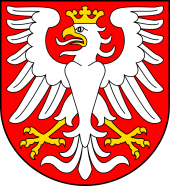 BURMISTRZ KCYNIul. Rynek 23, 89-240 Kcyniatel.: 52 589 37 20, fax: 52 589 37 22e-mail: urzad@kcynia.plwww.kcynia.pl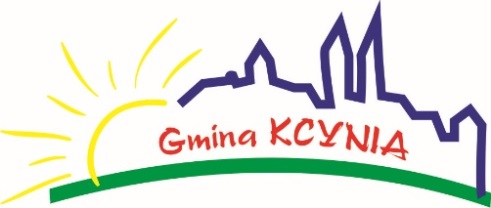 